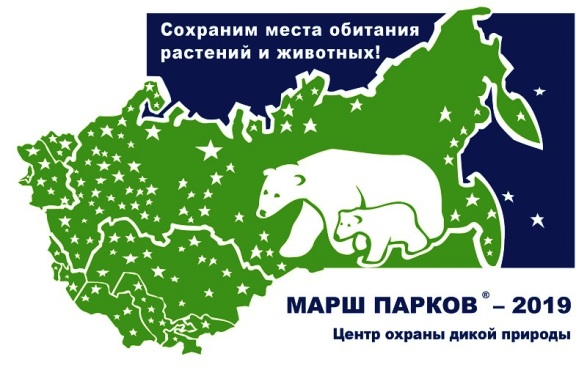 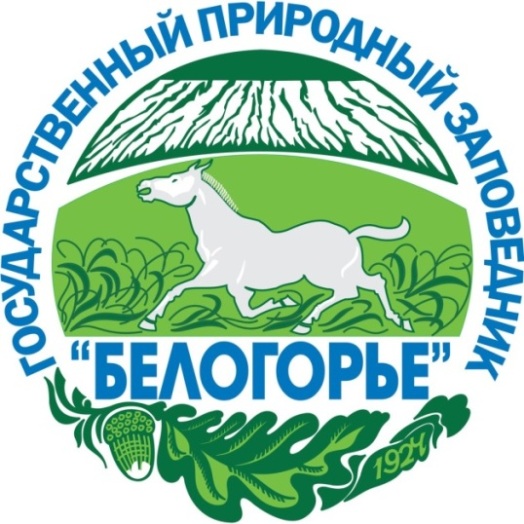 Дорогие друзья!ПРИГЛАШАЕМ ВАС НА  «МАРШ ПАРКОВ - 2019»!20 апреля в 10:00Центральная усадьба заповедника «Белогорье»(п. Борисовка, пер. Монастырский, д. 3)«Марш парков» – ежегодная международная акция по оказанию поддержки особо охраняемым природным территориям (ООПТ). Цель акции – привлечение внимания общества к проблемам ООПТ, пробуждение в сознании соотечественников чувства гордости за наше природное и культурное достояние. Программа мероприятия «Марш парков – 2019» 10:00 – Открытие. Приветственное слово директора. Награждение победителей конкурсов. 11:00-13:00 – Старт командного эко-квеста. 12:00-15:00 – Экскурсии в «Музей природы» и по экотропе «Заповедная дубрава». 10:00-15:00 – Выставка работ участников творческих конкурсов. ВХОД СВОБОДНЫЙ! ПРИХОДИТЕ С СЕМЬЯМИ!*Для прогулки по маршруту «Заповедная дубрава» наденьте закрытую одежду и удобную обувь. Пожалуйста, не берите с собой домашних животных.